In June 2018, ITU-R approved Report ITU-R SM.2422-0 on Visible light for broadband communications.Optical Wireless Communication (OWC) may be an important alternative option that could ease the pressure on the radio spectrum that is now in use for communications. OWC technologies offer a promising solution for indoor and in some cases wireless broadband communication over a distance up to a few meters. ITU-R Working Party (WP) 1A is currently developing a Recommendation containing elements to be taken into account when implementing Optical Wireless Communication (OWC).A working document towards a preliminary draft new Recommendation on the issue is attached as an Annex to this liaison statement.Since a number of standards under responsibility of your organization are referred to in this working document, WP 1A would like to ask you kindly to check if the referred standards are correct.Annex:	Working document towards a preliminary draft new Recommendation ITU-R SM.[OPTICAL WIRELESS] – Complementing current radio frequency delivery mechanisms using Optical wireless communication 
(see Annex 12 to Document 1A/133).___________________Radiocommunication Study Groups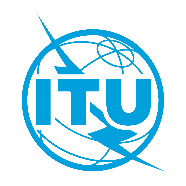 Source:	Document 1A/TEMP/47 (edited)Subject:	Recommendation on Optical Wireless CommunicationSource:	Document 1A/TEMP/47 (edited)Subject:	Recommendation on Optical Wireless Communication18 June 2021Source:	Document 1A/TEMP/47 (edited)Subject:	Recommendation on Optical Wireless CommunicationEnglish onlyITU-R Working Party 1AITU-R Working Party 1ALiaison statement to IEEE 802.15 Working Group AND IECLiaison statement to IEEE 802.15 Working Group AND IECRequest for information on standards referenced in the working document towards a preliminary draft new Recommendation 
on Optical Wireless CommunicationRequest for information on standards referenced in the working document towards a preliminary draft new Recommendation 
on Optical Wireless CommunicationStatus:	For action Status:	For action Deadline: 	Preferably prior to the next WP 1A meeting planned on 3-12 November 2021.Deadline: 	Preferably prior to the next WP 1A meeting planned on 3-12 November 2021.Contacts:	Mr. Philippe Aubineau
	Counsellor, ITU-R Study Group 1E-mail: philippe.aubineau@itu.int 	Mr. Erik van MaanenE-mail: erik.vmaanen@agentschaptelecom.nl